Vidéo témoignages – 2 : L’importance du voteLe vote est un outil puissant afin de défendre nos droits, influencer les politiques et contribuer à la construction d'une société inclusive, solidaire et accessible.Esenca a recueilli des témoignages de personnes directement concernées pour en parler.En tant que personne en situation de handicap, le vote est-il important pour vous ? “ Oui, car comme PMR, je suis comme n’importe quel citoyen. ”“ Oui, le handicap est souvent lettre morte dans les politiques publiques. ”“ Je suis humain, je vis dans un système, je participe à un système, j'ai une parole, des opinions et des droits. J'ai le droit de donner mon avis sur les politiques qui vont décider de mes conditions de vie à l'avenir. ”“ Oui, parce que les femmes se sont battues pour avoir le droit de vote - alors en leur mémoire - je vais voter. ”“ Oui, le handicap n’empêche pas d’avoir un avis. ”“ J'ai une petite sœur confrontée dans la vie de tous les jours à la triste réalité qu'est l'exclusion des personnes en situation de handicap. Ma voix compte, la vôtre aussi et la sienne doit être entendue également. ”Selon vous, pourquoi la participation électorale des personnes en situation de handicap est importante ?“ Pour pouvoir m’exprimer, comme tout le monde. ”“ Pour représenter une population minoritaire dont les besoins sont peu entendus. ”“ Pour une vision différente, une approche différente et une mixité importante pour l'inclusivité. ”“ Pour être vues et considérées. ”“ Pour faire entendre sa voix. ““ Je pense que tout le monde a droit au vote. ““ Pour montrer que l’inclusion est la seule voie pour le vivre ensemble. ”“ Parce que c’est important. ”Une campagne Esenca - www.esenca.beAvec le soutien deLa Fédération Wallonie Bruxelles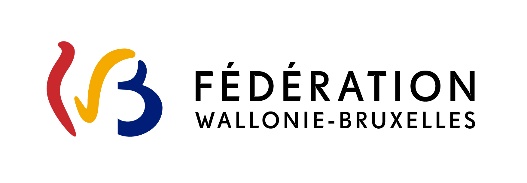 La Commission communautaire française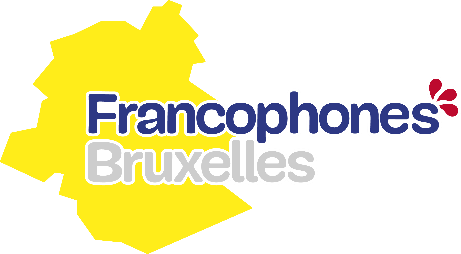 La Direction Equal.Bruxelles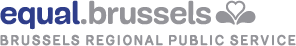 La Région Bruxelles-Capitale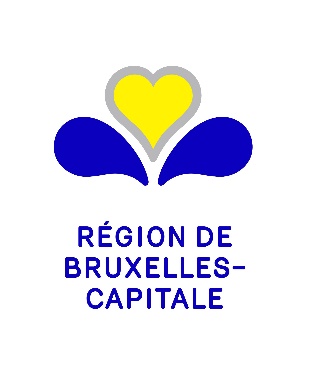 PV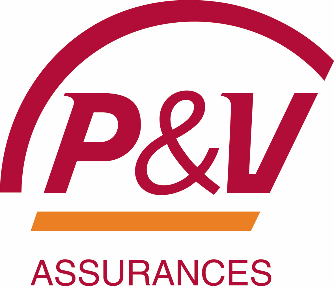 Solidaris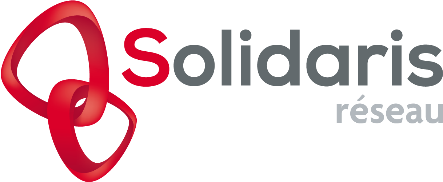 Région wallonne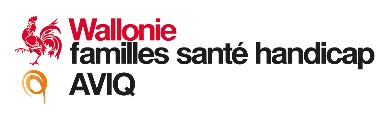 